SOLICITAÇÃO DE DESISTÊNCIA DE CURSONormas Institucionais:REGIMENTO GERAL DA PUC GoiásSubseção VIII – Do desligamento e da reintegraçãoArt. 317 - O estudante dos programas de pós-graduação stricto sensu da PUC Goiás poderá ser desligado quando: I. não se matricular por 2 (dois) semestres no programa; II. apresentar ofício ao colegiado do programa informando sua desistência, requerida junto à coordenação do programa; III. não for aprovado nos exames de suficiência em língua estrangeira, conforme regulamento específico do programa; IV. for reprovado por duas vezes no exame de qualificação, dentro dos prazos estabelecidos pelo regulamento do programa; V. for reprovado, por frequência e/ou desempenho em qualquer atividade com avaliação durante a integralização do curso; VI. não comprovar integralização curricular no prazo máximo estabelecido pelo regulamento específico do programa; VII. apresentar desempenho insuficiente, comprovado mediante avaliação e justificativa por escrito do docente orientador, e com análise e acatamento pelo colegiado do programa; VIII. for reprovado no exame de defesa do trabalho de conclusão de curso ou produto final; IX. cometer falta disciplinar grave, devidamente apurada, de acordo com o Estatuto da PUC Goiás e este Regimento Geral. Parágrafo Único. Os programas de pós-graduação stricto sensu deverão estabelecer em seus regulamentos específicos critérios de desligamento do estudante, em conformidade ao disposto no caput e incisos deste artigo. Art. 318 - O estudante desligado que desejar retornar ao programa deverá submeter-se a seleção em igualdade de condições com os demais candidatos. Parágrafo único. Os créditos acadêmicos obtidos durante o curso interrompido, em até no máximo 5 (cinco) anos são passíveis de aproveitamento mediante requerimento, sendo este encaminhado ao colegiado do programa, que emite o parecer e o encaminha à Pró-Reitoria de Pós-Graduação e Pesquisa para decisão.Justificativa da solicitação (Preenchimento obrigatório*):*Pode ser inserido Assinatura Digital. Clicar no Local e inserir assinatura digital.Parecer do Orientador(a) (Preenchimento obrigatório*):*Pode ser inserido Assinatura Digital. Clicar no Local e inserir assinatura digital.Parecer e encaminhamento da Coordenação do Programa de Pós-Graduação (Preenchimento obrigatório*):*Pode ser inserido Assinatura Digital. Clicar no Local e inserir assinatura digital.A esta solicitação deverão ser anexados os seguintes documentos: Obrigatórios: Histórico Escolar                                    Extrato de Parcelas completo  Outros documentos que fundamentem a justificativa do(a) estudante *Todos os pareceres deverão conter assinatura e data.Eu[  ][  ][  ][  ][  ][  ][  ]Regularmente matriculado(a), no Programa de Pós-Graduação emRegularmente matriculado(a), no Programa de Pós-Graduação emRegularmente matriculado(a), no Programa de Pós-Graduação emRegularmente matriculado(a), no Programa de Pós-Graduação emRegularmente matriculado(a), no Programa de Pós-Graduação emRegularmente matriculado(a), no Programa de Pós-Graduação em[  ][  ]nívelnível[  ]com matrícula:com matrícula:[  ]Portador(a) do CPF:[   ]orientado(a) pelo(a) Prof.(a)orientado(a) pelo(a) Prof.(a)orientado(a) pelo(a) Prof.(a)orientado(a) pelo(a) Prof.(a)[  ][  ][  ][  ]venho requerer DESISTÊNCIA DO CUSRO conforme estabelecido no Art. 317 § 2° e declaro estar ciente das normasvenho requerer DESISTÊNCIA DO CUSRO conforme estabelecido no Art. 317 § 2° e declaro estar ciente das normasvenho requerer DESISTÊNCIA DO CUSRO conforme estabelecido no Art. 317 § 2° e declaro estar ciente das normasvenho requerer DESISTÊNCIA DO CUSRO conforme estabelecido no Art. 317 § 2° e declaro estar ciente das normasvenho requerer DESISTÊNCIA DO CUSRO conforme estabelecido no Art. 317 § 2° e declaro estar ciente das normasvenho requerer DESISTÊNCIA DO CUSRO conforme estabelecido no Art. 317 § 2° e declaro estar ciente das normasvenho requerer DESISTÊNCIA DO CUSRO conforme estabelecido no Art. 317 § 2° e declaro estar ciente das normasvenho requerer DESISTÊNCIA DO CUSRO conforme estabelecido no Art. 317 § 2° e declaro estar ciente das normasinstituicionais referentes à reitegração, conforme estabelecido pelo Art. 318.instituicionais referentes à reitegração, conforme estabelecido pelo Art. 318.instituicionais referentes à reitegração, conforme estabelecido pelo Art. 318.instituicionais referentes à reitegração, conforme estabelecido pelo Art. 318.instituicionais referentes à reitegração, conforme estabelecido pelo Art. 318.instituicionais referentes à reitegração, conforme estabelecido pelo Art. 318.instituicionais referentes à reitegração, conforme estabelecido pelo Art. 318.[  ][  ][  ][  ]Assinatura: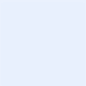 [  ][  ][  ]Assinatura: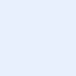 [  ][  ][  ]Assinatura: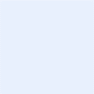 Goiânia,[  ]